Akceptujeme objednávku v souladu s ustanovením S 1740 zákona č. 89/2012 Sb. s doplněním podstatné neměnícím podmínky objednávky.Bereme na vědomí a souhlasíme s uveřejněním smlouvy (s hodnotou nad 50 tis Kč) v registru smluv zřízeném podle zák. č. 340/2015 Sb.*/) Podbarvená pole k povinnému łyplněníStránka 1 z 1Vystavil: Miroslav Mach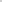 	Abbott Laboratories. s.r.o., společnost je zapsána u Městského soudu v Praze, oddll C. vložka 48372	a AbbottAkceptujeme objednávku v souladu s ustanovením S 1740 zákona č. 89/2012 Sb. s doplněním podstatné neměnícím podmínky objednávky.Bereme na vědomí a souhlasíme s uveřejněním smlouvy (s hodnotou nad 50 tis Kč) v registru smluv zřízeném podle zák. č. 340/2015 Sb.*/) Podbarvená pole k povinnému vyplněníStránka 1 z l	Abbott Laboralories, s.r.o., společnost je zapsána u Městského soudu v Praze, oddíl C, vložka 48372	a AbbottPotvrzení objednávky čísloPotvrzení objednávky čísloPotvrzení objednávky čísloPotvrzení objednávky čísloPotvrzení objednávky čísloPotvrzení objednávky čísloPotvrzení objednávky čísloPotvrzení objednávky čísloOD1900043OD1900043OD1900043OD1900043Cena.bez DPH (Kč)sazba DPH (0%)sazba DPH (0%)sazba DPH (0%)DPH (Kč)DPH (Kč)s DPH (Kč)Cena.63793210/013396,5313396,5377189,5377189,53Vystavil:Podpis.Potvrzení objednávky čísloPotvrzení objednávky čísloPotvrzení objednávky čísloPotvrzení objednávky čísloPotvrzení objednávky čísloPotvrzení objednávky čísloPotvrzení objednávky čísloOD1900043OD1900043Cena:bez DPH (Kč)sazba DPH (0/0)sazba DPH (0/0)sazba DPH (0/0)DPH (Kč)DPH (Kč)s DPH (Kč)Cena:476009996999657596Vystavil:/6/44Podpis.